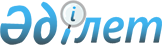 Бәйгеқұм ауылдық округінің 2023-2025 жылдарға арналған бюджеті туралы
					
			Мерзімі біткен
			
			
		
					Қызылорда облысы Шиелі аудандық мәслихатының 2022 жылғы 26 желтоқсандағы № 34/13 шешімі. Мерзімі біткендіктен қолданыс тоқтатылды
      "Қазақстан Республикасының Бюджет кодексі" Қазақстан Республикасының Кодексінің 75-бабының 2-тармағына, "Қазақстан Республикасындағы жергілікті мемлекеттік басқару және өзін-өзі басқару туралы" Қазақстан Республикасы Заңының 6-бабының 2-7-тармағына сәйкес, Шиелі аудандық мәслихаты ШЕШТІ:
      1. Бәйгеқұм ауылдық округінің 2023-2025 жылдарға арналған бюджеті 1, 2 және 3-қосымшаларға сәйкес, оның ішінде 2023 жылға мынадай көлемдерде бекітілсін:
      1) кірістер – 141 669 мың теңге, оның ішінде:
      салықтық түсімдер – 5 081 мың теңге;
      трансферттер түсімі – 136 588 мың теңге;
      2) шығындар – 143 243,2 мың теңге;
      3) таза бюджеттік кредиттеу - 0;
      бюджеттік кредиттер - 0;
      бюджеттік кредиттерді өтеу - 0;
      4) қаржы активтерімен операциялар бойынша сальдо - 0;
      қаржы активтерін сатып алу - 0;
      мемлекеттің қаржы активтерін сатудан түсетін түсімдер - 0;
      5) бюджет тапшылығы (профициті) – -1 574,2 мың теңге;
      6) бюджет тапшылығын қаржыландыру (профицитін пайдалану) – 1 574,2 мың теңге;
      қарыздар түсімі - 0;
      қарыздарды өтеу - 0;
      бюджет қаражаттарының пайдаланылатын қалдықтары – 1 574,2 мың теңге.
      Ескерту. 1-тармақ жаңа редакцияда - Қызылорда облысы Шиелі аудандық мәслихатының 23.11.2023 № 8/12 шешімімен (01.01.2023 бастап қолданысқа енгізіледі).


      2. 2023 жылға аудандық бюджеттен Бәйгеқұм ауылдық округ бюджетіне берілетін бюджеттік субвенциялар көлемі 70 692 мың теңге сомасында белгіленсін.
      3. Осы шешім 2023 жылғы 1 қаңтардан бастап қолданысқа енгізіледі. Бәйгеқұм ауылдық округінің 2023 жылға арналған бюджеті
      Ескерту. 1-қосымша жаңа редакцияда - Қызылорда облысы Шиелі аудандық мәслихатының 23.11.2023 № 8/12 шешімімен (01.01.2023 бастап қолданысқа енгізіледі). Бәйгеқұм ауылдық округінің 2024 жылға арналған бюджеті Бәйгеқұм ауылдық округінің 2025 жылға арналған бюджеті
					© 2012. Қазақстан Республикасы Әділет министрлігінің «Қазақстан Республикасының Заңнама және құқықтық ақпарат институты» ШЖҚ РМК
				
      Шиелі аудандық мәслихатының хатшысы 

Т. Жағыпбаров
Шиелі аудандық мәслихатының
2022 жылғы 26 желтоқсандағы
№ 34/13 шешіміне 1-қосымша
Санаты 
Санаты 
Санаты 
Санаты 
Санаты 
Сомасы, мың теңге
Сыныбы
Сыныбы
Сыныбы
Сыныбы
Сомасы, мың теңге
 Кіші сыныбы
 Кіші сыныбы
 Кіші сыныбы
Сомасы, мың теңге
Атауы
Атауы
Сомасы, мың теңге
1. Кірістер
1. Кірістер
141 669
1
Салықтық түсімдер
Салықтық түсімдер
5 081
01
Табыс салығы
Табыс салығы
1 137
2
Жеке табыс салығы
Жеке табыс салығы
1 137
04
Меншiкке салынатын салықтар
Меншiкке салынатын салықтар
3 944
1
Мүлiкке салынатын салықтар
Мүлiкке салынатын салықтар
194
4
Көлiк құралдарына салынатын салық
Көлiк құралдарына салынатын салық
3 750
4
Трансферттердің түсімдері
Трансферттердің түсімдері
136 588
02
Мемлекеттiк басқарудың жоғары тұрған органдарынан түсетiн трансферттер
Мемлекеттiк басқарудың жоғары тұрған органдарынан түсетiн трансферттер
136 588
3
Ауданның (облыстық маңызы бар қаланың) бюджетінен трансферттер
Ауданның (облыстық маңызы бар қаланың) бюджетінен трансферттер
136 588
Фнкционалдық топ 
Фнкционалдық топ 
Фнкционалдық топ 
Фнкционалдық топ 
Фнкционалдық топ 
Сомасы, мың теңге
Функционалдық кіші топ 
Функционалдық кіші топ 
Функционалдық кіші топ 
Функционалдық кіші топ 
Сомасы, мың теңге
Бюджеттік бағдарламалардың әкімшісі 
Бюджеттік бағдарламалардың әкімшісі 
Бюджеттік бағдарламалардың әкімшісі 
Сомасы, мың теңге
Бюджеттік бағдарламалар (кіші бағдарламалар)
Бюджеттік бағдарламалар (кіші бағдарламалар)
Сомасы, мың теңге
Атауы
Сомасы, мың теңге
2. Шығындар
143 243,2
01
Жалпы сипаттағы мемлекеттiк қызметтер
40 395
1
Мемлекеттiк басқарудың жалпы функцияларын орындайтын өкiлдi, атқарушы және басқа органдар
40 395
124
Аудандық маңызы бар қала, ауыл, кент, ауылдық округ әкімінің аппараты
40 395
001
Аудандық маңызы бар қала, ауыл, кент, ауылдық округ әкімінің қызметін қамтамасыз ету жөніндегі қызметтер
39 963
022
Мемлекеттік органның күрделі шығындары
432
07
Тұрғын үй-коммуналдық шаруашылық
6 392,9 
3
Елді-мекендерді көркейту
6 392,9
124
Аудандық маңызы бар қала, ауыл, кент, ауылдық округ әкімінің аппараты
6 392,9
008
Елді мекендерде көшелерді жарықтандыру
2 770
009
Елді мекендердің санитариясын қамтамасыз ету
0
011
Елді мекендерді абаттандыру мен көгалдандыру
3 622,9
08
Мәдениет, спорт, туризм және ақпараттық кеңістiк
36 179
1
Мәдениет саласындағы қызмет
36 179
124
Аудандық маңызы бар қала, ауыл, кент, ауылдық округ әкімінің аппараты
36 179
006
Жергілікті деңгейде мәдени-демалыс жұмысын қолдау
36 179
12
Көлік және коммуникациялар
1 112
1
Автомобиль көлігі
1 112
124
Аудандық маңызы бар қала, ауыл, кент, ауылдық округ әкімінің аппараты
1 112
045
Аудандық маңызы бар қалаларда,ауылдарда, кенттерде, ауылдық округтерде автомобиль жолдарын күрделі және орташа жөндеу
1 112
13
Өзгелер
59 164
9
Өзгелер
59 164
124
Аудандық маңызы бар қала, ауыл, кент, ауылдық округ әкімінің аппараты
59 164
057
"Ауыл-Ел бесігі" жобасы шеңберінде ауылдық елді мекендердегі әлеуметтік және инженерлік инфрақұрылым бойынша іс-шараларды іске асыру
59 164
15
Трансферттер
0,3
1
Трансферттер
0,3
124
Аудандық маңызы бар қала, ауыл, кент, ауылдық округ әкімінің аппараты
0,3
048
Пайдаланылмаған (толық пайдаланылмаған) нысаналы трансферттерді қайтару)
0,3
3. Таза бюджеттік кредит беру
0
4. Қаржы активтерімен жасалатын операциялар бойынша сальдо
0
5. Бюджет тапшылығы (профициті)
-1 574,2
6. Бюджет тапшылығын қаржыландыру (профицитті пайдалану)
1 574,2
8
Бюджет қаражатының пайдаланылатын қалдықтары
1 574,2
01
Бюджет қаражатының қалдықтары
1 574,2
1
Бюджет қаражатының бос қалдықтары
1 574,2
001
Бюджет қаражатының бос қалдықтары
1 574,2Шиелі аудандық мәслихатының
2022 жылғы 26 желтоқсандағы
№ 34/13 шешіміне 2-қосымша
Санаты 
Санаты 
Санаты 
Санаты 
Санаты 
Сомасы, мың теңге
Сыныбы
Сыныбы
Сыныбы
Сыныбы
Сомасы, мың теңге
 Ішкі сыныбы
 Ішкі сыныбы
 Ішкі сыныбы
Сомасы, мың теңге
Атауы
Атауы
Сомасы, мың теңге
1. Кірістер
1. Кірістер
134 611
1
Салықтық түсімдер
Салықтық түсімдер
3 039
04
Меншiкке салынатын салықтар
Меншiкке салынатын салықтар
3 039
1
Мүлiкке салынатын салықтар
Мүлiкке салынатын салықтар
204
4
Көлiк құралдарына салынатын салық
Көлiк құралдарына салынатын салық
2 835
4
Трансферттердің түсімдері
Трансферттердің түсімдері
131 572
02
Мемлекеттiк басқарудың жоғары тұрған органдарынан түсетiн трансферттер
Мемлекеттiк басқарудың жоғары тұрған органдарынан түсетiн трансферттер
131 572
3
Ауданның (облыстық маңызы бар қаланың) бюджетінен трансферттер
Ауданның (облыстық маңызы бар қаланың) бюджетінен трансферттер
131 572
Фнкционалдық топ 
Фнкционалдық топ 
Фнкционалдық топ 
Фнкционалдық топ 
Фнкционалдық топ 
Сомасы, мың теңге
Функционалдық кіші топ 
Функционалдық кіші топ 
Функционалдық кіші топ 
Функционалдық кіші топ 
Сомасы, мың теңге
Бюджеттік бағдарламалардың әкімшісі 
Бюджеттік бағдарламалардың әкімшісі 
Бюджеттік бағдарламалардың әкімшісі 
Сомасы, мың теңге
Бағдарлама 
Бағдарлама 
Сомасы, мың теңге
Атауы
Сомасы, мың теңге
2. Шығындар
134 611
01
Жалпы сипаттағы мемлекеттiк қызметтер
35 270
1
Мемлекеттiк басқарудың жалпы функцияларын орындайтын өкiлдi, атқарушы және басқа органдар
35 270
124
Аудандық маңызы бар қала, ауыл, кент, ауылдық округ әкімінің аппараты
35 270
001
Аудандық маңызы бар қала, ауыл, кент, ауылдық округ әкімінің қызметін қамтамасыз ету жөніндегі қызметтер
35 270
07
Тұрғын үй-коммуналдық шаруашылық
4 007
3
Елді-мекендерді көркейту
4 007
124
Аудандық маңызы бар қала, ауыл, кент, ауылдық округ әкімінің аппараты
4 007
008
Елді мекендерде көшелерді жарықтандыру
1 073
009
Елді мекендердің санитариясын қамтамасыз ету
0
011
Елді мекендерді абаттандыру мен көгалдандыру
2 934
08
Мәдениет, спорт, туризм және ақпараттық кеңістiк
37 988
1
Мәдениет саласындағы қызмет
37 988
124
Аудандық маңызы бар қала, ауыл, кент, ауылдық округ әкімінің аппараты
37 988
006
Жергілікті деңгейде мәдени-демалыс жұмысын қолдау
37 988
13
Өзгелер
57 346
9
Өзгелер
 57 346
124
Аудандық маңызы бар қала, ауыл, кент, ауылдық округ әкімінің аппараты
57 346
057
"Ауыл-Ел бесігі" жобасы шеңберінде ауылдық елді мекендердегі әлеуметтік және инженерлік инфрақұрылым бойынша іс-шараларды іске асыру
57 346
3. Таза бюджеттік кредит беру
0
4. Қаржы активтерімен жасалатын операциялар бойынша сальдо
0
5. Бюджет тапшылығы (профициті)
0
6. Бюджет тапшылығын қаржыландыру (профицитті пайдалану)
0
8
Бюджет қаражатының пайдаланылатын қалдықтары
0
01
Бюджет қаражатының қалдықтары
0
1
Бюджет қаражатының бос қалдықтары
0
001
Бюджет қаражатының бос қалдықтары
0Шиелі аудандық мәслихатының
2022 жылғы 26 желтоқсандағы
№ 34/13 шешіміне 3-қосымша
Санаты 
Санаты 
Санаты 
Санаты 
Санаты 
Сомасы, мың теңге
Сыныбы
Сыныбы
Сыныбы
Сыныбы
Сомасы, мың теңге
 Ішкі сыныбы
 Ішкі сыныбы
 Ішкі сыныбы
Сомасы, мың теңге
Атауы
Атауы
Сомасы, мың теңге
1. Кірістер
1. Кірістер
141 341
1
Салықтық түсімдер
Салықтық түсімдер
3 191
04
Меншiкке салынатын салықтар
Меншiкке салынатын салықтар
3 191
1
Мүлiкке салынатын салықтар
Мүлiкке салынатын салықтар
214
4
Көлiк құралдарына салынатын салық
Көлiк құралдарына салынатын салық
2 977
4
Трансферттердің түсімдері
Трансферттердің түсімдері
138 150 
02
Мемлекеттiк басқарудың жоғары тұрған органдарынан түсетiн трансферттер
Мемлекеттiк басқарудың жоғары тұрған органдарынан түсетiн трансферттер
138 150
3
Ауданның (облыстық маңызы бар қаланың) бюджетінен трансферттер
Ауданның (облыстық маңызы бар қаланың) бюджетінен трансферттер
138 150
Фнкционалдық топ 
Фнкционалдық топ 
Фнкционалдық топ 
Фнкционалдық топ 
Фнкционалдық топ 
Сомасы, мың теңге
Функционалдық кіші топ 
Функционалдық кіші топ 
Функционалдық кіші топ 
Функционалдық кіші топ 
Сомасы, мың теңге
Бюджеттік бағдарламалардың әкімшісі 
Бюджеттік бағдарламалардың әкімшісі 
Бюджеттік бағдарламалардың әкімшісі 
Сомасы, мың теңге
Бағдарлама 
Бағдарлама 
Сомасы, мың теңге
Атауы
Сомасы, мың теңге
2. Шығындар
141 341
01
Жалпы сипаттағы мемлекеттiк қызметтер
37 034
1
Мемлекеттiк басқарудың жалпы функцияларын орындайтын өкiлдi, атқарушы және басқа органдар
37 034
124
Аудандық маңызы бар қала, ауыл, кент, ауылдық округ әкімінің аппараты
37 034
001
Аудандық маңызы бар қала, ауыл, кент, ауылдық округ әкімінің қызметін қамтамасыз ету жөніндегі қызметтер
37 034
07
Тұрғын үй-коммуналдық шаруашылық
4 207
3
Елді-мекендерді көркейту
4 207
124
Аудандық маңызы бар қала, ауыл, кент, ауылдық округ әкімінің аппараты
4 207
008
Елді мекендерде көшелерді жарықтандыру
1 126
009
Елді мекендердің санитариясын қамтамасыз ету
0
011
Елді мекендерді абаттандыру мен көгалдандыру
3 081
08
Мәдениет, спорт, туризм және ақпараттық кеңістiк
39 887
1
Мәдениет саласындағы қызмет
39 887
124
Аудандық маңызы бар қала, ауыл, кент, ауылдық округ әкімінің аппараты
39 887
006
Жергілікті деңгейде мәдени-демалыс жұмысын қолдау
39 887
13
Өзгелер
60 213
9
Өзгелер
60 213
124
Аудандық маңызы бар қала, ауыл, кент, ауылдық округ әкімінің аппараты
60 213
057
"Ауыл-Ел бесігі" жобасы шеңберінде ауылдық елді мекендердегі әлеуметтік және инженерлік инфрақұрылым бойынша іс-шараларды іске асыру
60 213
3. Таза бюджеттік кредит беру
0
4. Қаржы активтерімен жасалатын операциялар бойынша сальдо
0
5. Бюджет тапшылығы (профициті)
0
6. Бюджет тапшылығын қаржыландыру (профицитті пайдалану)
0
8
Бюджет қаражатының пайдаланылатын қалдықтары
0
01
Бюджет қаражатының қалдықтары
0
1
Бюджет қаражатының бос қалдықтары
0
001
Бюджет қаражатының бос қалдықтары
0